S-c Narutowicza 59,    tel. 32 263-20-18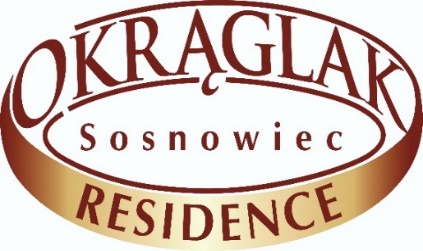 www.bizmir.pl       okraglak@bizmir.plMenu studniówkowe 140złMenu każdorazowo ustalane indywidualnieMenu można dowolnie modyfikować lub przynieść własne do wyceny !Toast szampanemI KOLACJARosół na kurce  z makaronem własnej produkcji z Kuchennych Rewolucji….	oraz pulpeciki z kaczki, puree z czarnego ziemniaka i burakówSałatka w sosie winegretlub ziemniaki z wody,Schab pieczony w sosie własnymKapusta „modra”Deser:Ciasto deseroweII KOLACJAFrytkiRolada drobiowa z pieczarkamiSurówka z kapusty pekińskiejIII KOLACJABarszczyk czerwony z krokietem lub pasztecikiemKawy – świeżo zmielona z ekspresu wysokociśnieniowego, czarna, biała, latte, espresso, rozpuszczalna„ po turecku -sypana”, herbaty czarne i owocowe – bufet bez limituZimna płyta w formie „szwedzkiego stołu“Półmisek mięs własnego wyrobu: schab biały, schab z kiełbasą, karczek pieczony…Półmisek serów: gouda, wędzony, salami, pleśniowePółmisek wędlin: szynka wiejska, polędwica sopocka, salami, baleron…Tymbaliki drobioweŚledzie w oleju/śmietanieJajka w sosie tatarskimGrzybki marynowane, papryczka, ogóreczkiSałatka z wędzonego kurczakaSałatka warzywnaPieczywo, masło…Soki i napoje owocowe, coca/pepsi, sprite/fanta, wody min.- bez limitu